Do It for Me/ThemSocial media posts 3.25.2024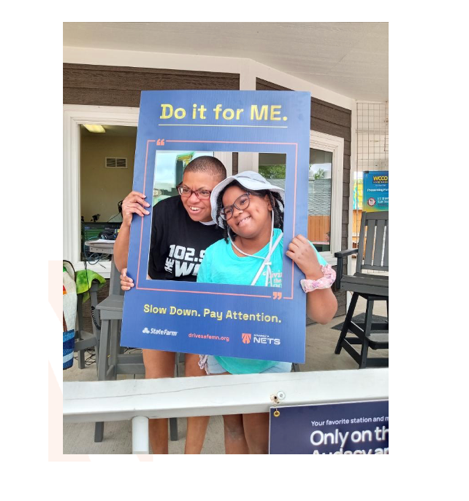 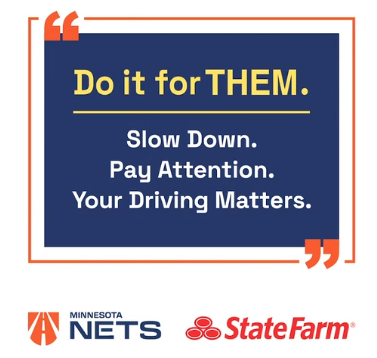 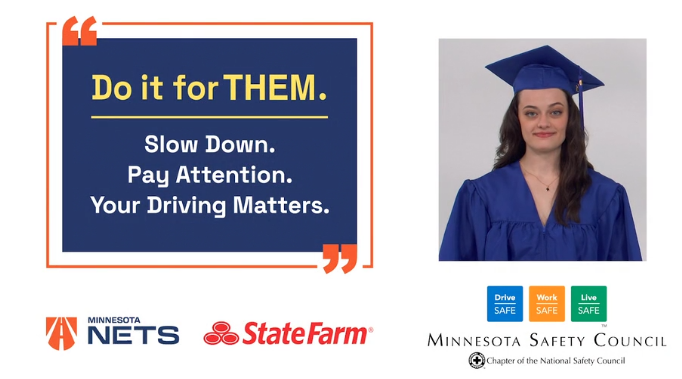 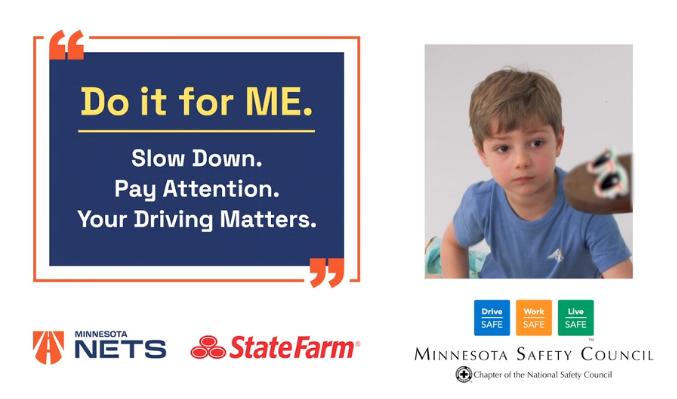 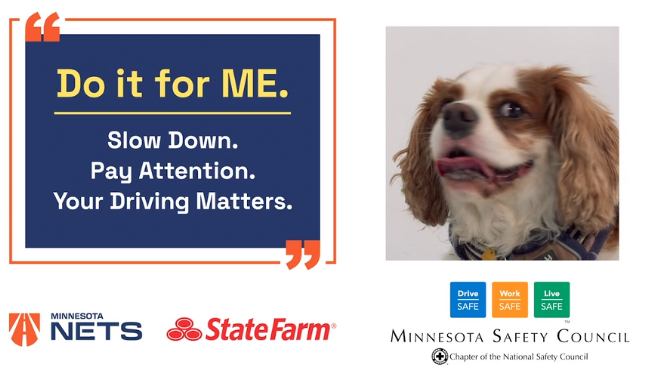 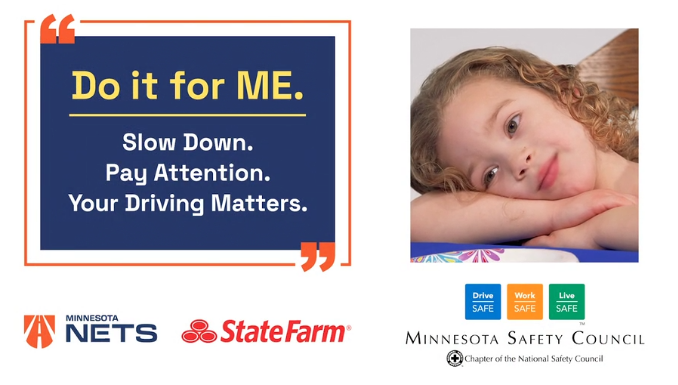 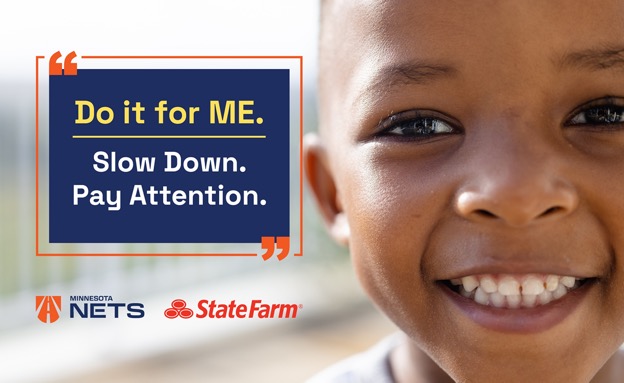 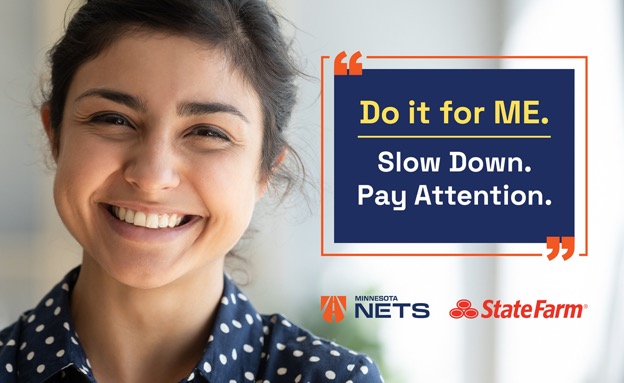 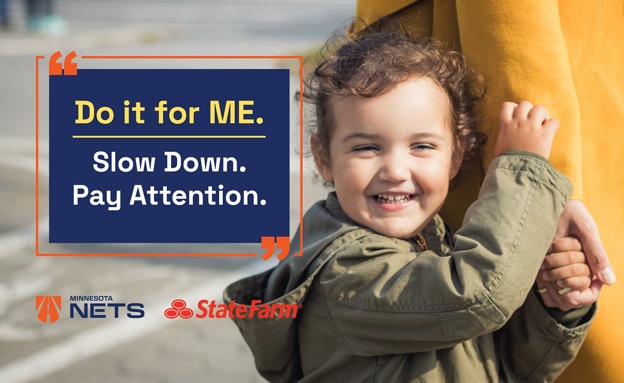 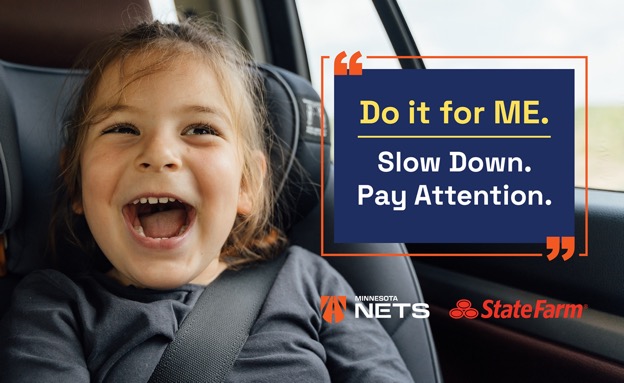 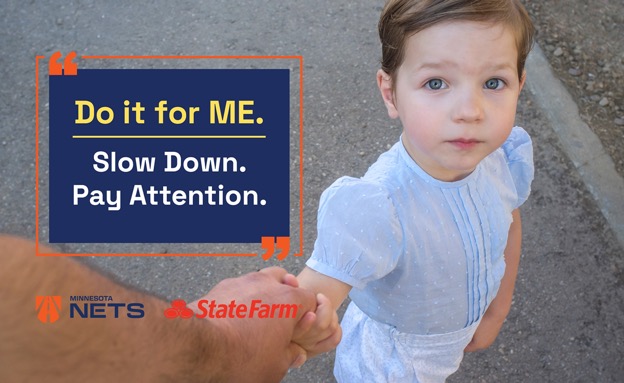 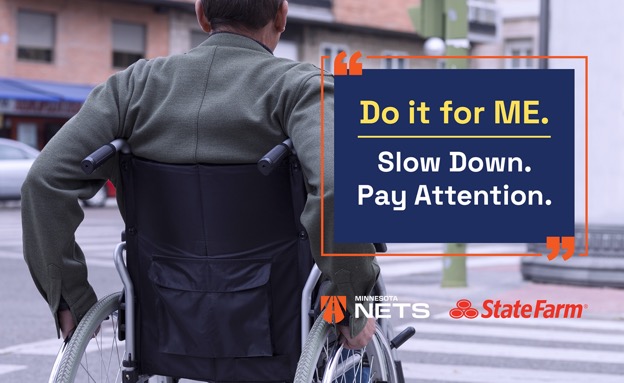 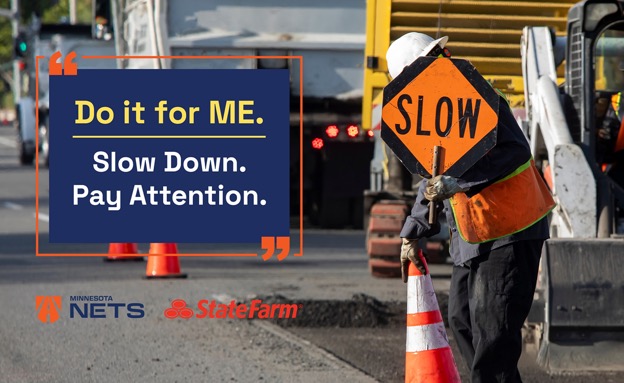 